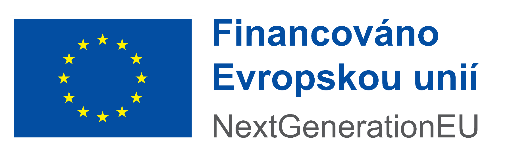 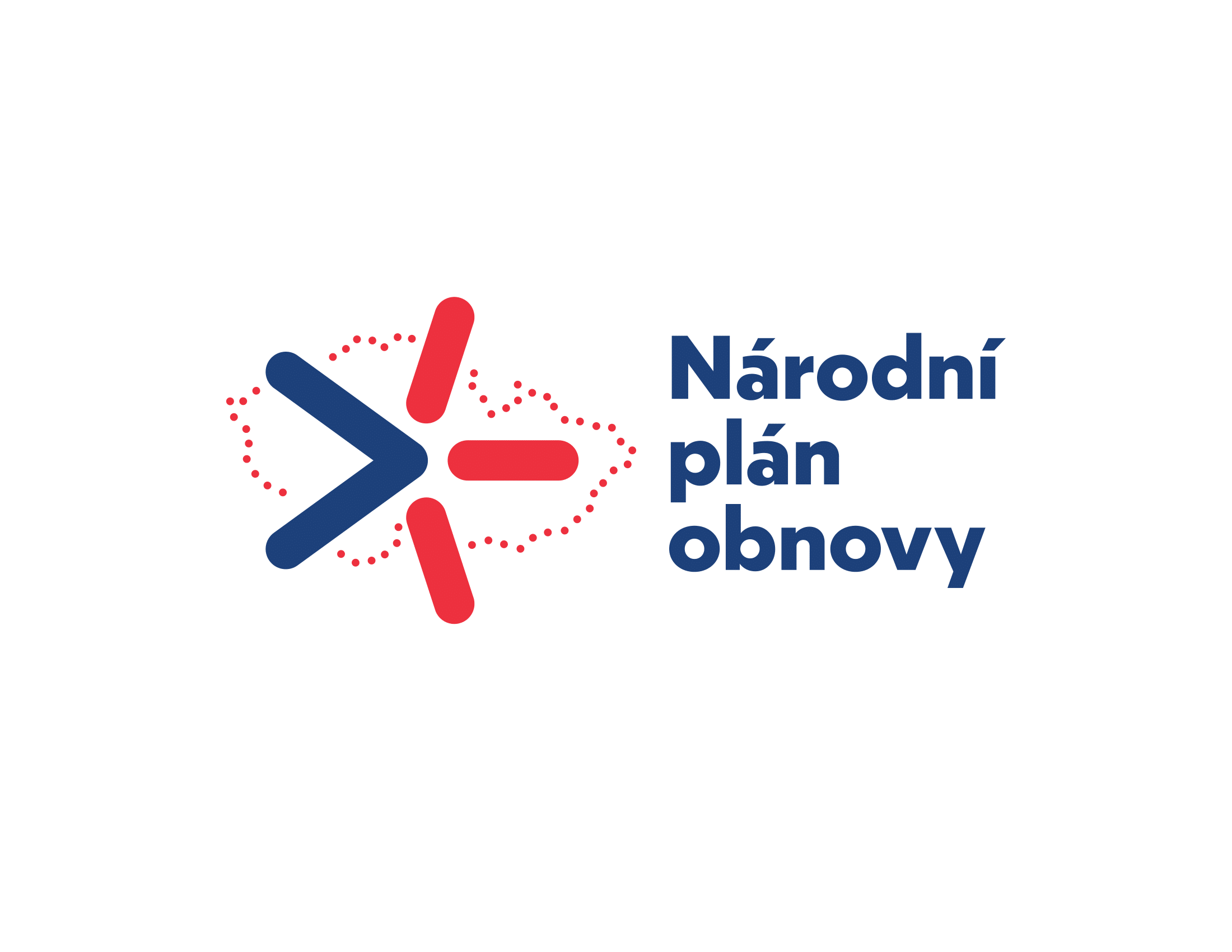 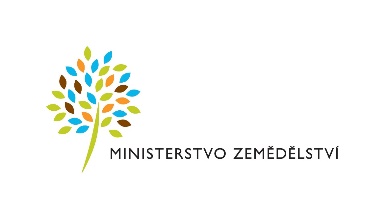 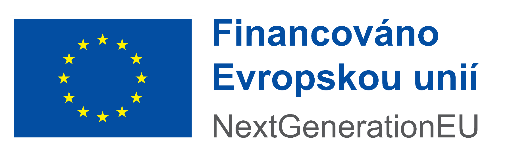 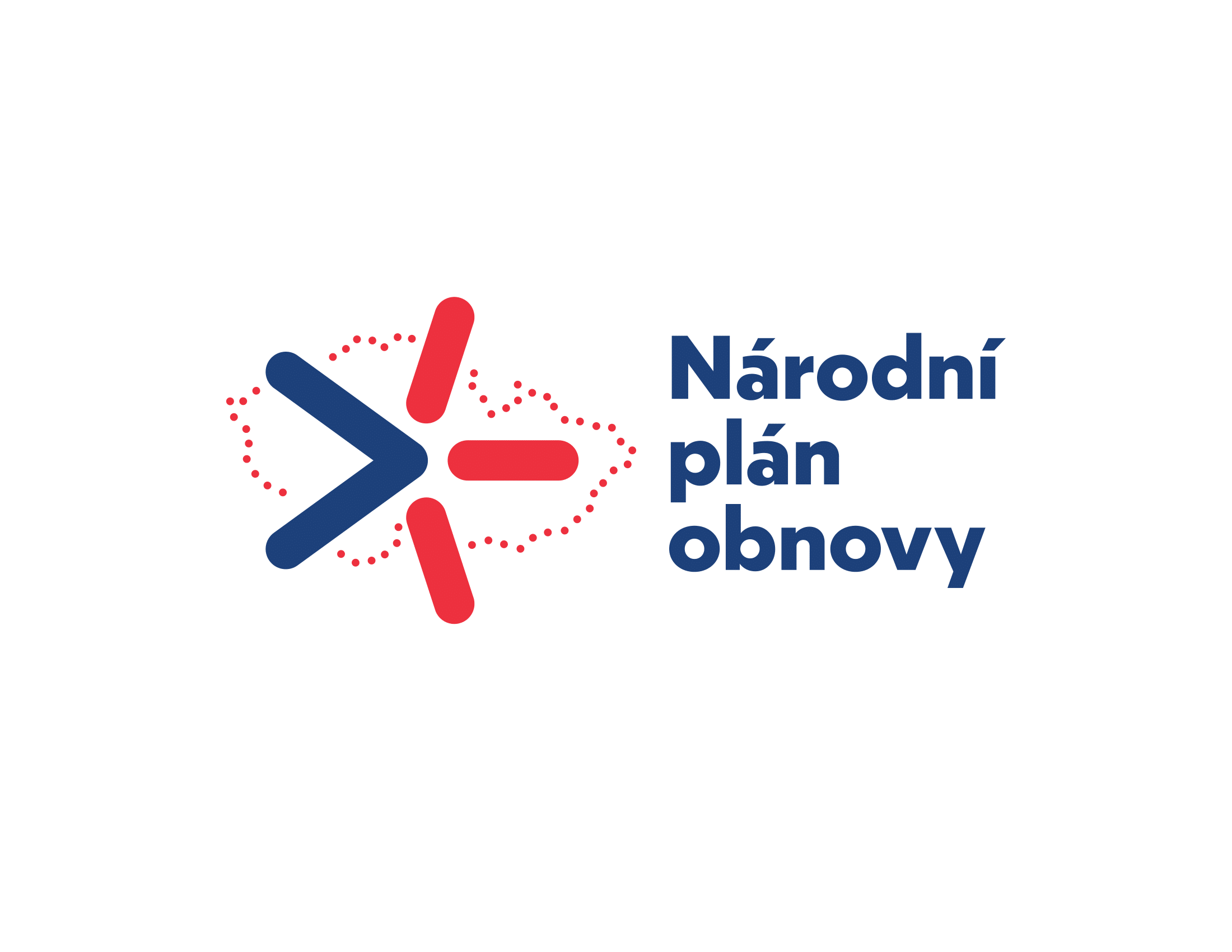 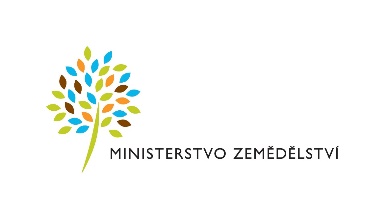 Dodatek č. 2 ke SMLOUVĚ O DÍLOuzavřené v souladu s § 2586 a násl. zákona č. 89/2012 Sb., občanský zákoník, ve znění pozdějších předpisů (dále jen „OZ“), (dále jen „dodatek“)Číslo smlouvy objednatele:	748/2021Číslo smlouvy zhotovitele: 	31/2021, 1ZHS210035Název díla:“VD Nechranice - rekonstrukce krajních polí bezpečnostního přelivu - pravé pole”Smluvní strany:Objednatel:	Povodí Ohře, státní podniksídlo:	Bezručova 4219, 430 03 Chomutovstatutární orgán:		oprávněn k podpisu smlouvya k jednání o věcech smluvních: 	 oprávněn jednat o věcech technických: 	technický dozor objednatele:	Vodohospodářský rozvoj a výstavba a.s.	se sídlem Nábřežní 90/4, Smíchov, 150 00 Praha 5	oprávněný zástupce objednatele:	IČO:	70889988DIČ:	CZ70889988bankovní spojení:	číslo účtu:	zápis v obchodním rejstříku: u Krajského soudu v Ústí nad Labem v oddílu A, vložce č. 13052 (dále jen „Objednatel“)aZhotovitel:	Sdružení právnických osob ve společnosti s názvem „Společnost VD Nechranice“Správce a Společník č. 1			SMP Vodohospodářské stavby a.s. 	sídlo: 			Vyskočilova 1566, Michle, 140 00 Praha 4oprávněn(i) k podpisu smlouvy:					IČ: 						11637471DIČ:			CZ11637471zápis v obchodním rejstříku: 	MS v Praze, oddíl B, vložka 26499č. bankovního účtu: 			Společník č. 2			Strojírny Podzimek, s.r.o.sídlo:			Čenkovská 1060, 589 01  Třešťoprávněn(i) k podpisu smlouvy:		IČO:	469 78 208  DIČ: 	CZ46978208bankovní spojení:	číslo účtu:	zápis v obchodním rejstříku:	u Krajského soudu v Brně, oddíl C, vložka 7884tel.:				e-mail: Společník č. 1 a Společník č. 2 vystupují jako účastníci Společnosti na základě „Společenské smlouvy“ uzavřené dne 25.02.2021. Za Společnost bude dle společenské smlouvy a udělené plné moci ze dne 25.02.2021 jednat Správce a Společník č. 1, a to:oprávněn(i) jednat o věcech smluvních:	oprávněn(i) jednat o věcech technických:	stavbyvedoucí:	manažer stavby:	bankovní spojení:				číslo účtu:					(dále jen „Společník č. 1 a Společník č. 2") na straně druhé. Společník č. 1 a Společník č. 2 se ke všem právům a povinnostem zavazují společně a nerozdílně.PŘEDMĚT DODATKUDne 27. 7. 2021 uzavřely smluvní strany smlouvu o dílo č. objednatele 748/2021, na provedení díla VD Nechranice - rekonstrukce krajních polí bezpečnostního přelivu- pravé pole (dále jen „smlouva“). Tímto dodatkem č. 2 mění smluvní strany smlouvu následovně: Změna oprávněného zástupce zhotovitele:oprávněn(i) jednat o věcech technických: původně:				 nově: 					 Ostatní nedotčená ustanovení smlouvy ani jiné oprávněné osoby se nemění.Plnění předmětu smlouvy č. 748/2021 před účinností tohoto dodatku se považuje za plnění podle smlouvy č. 748/2021 ve znění tohoto dodatku a práva a povinnosti z něj vzniklé se řídí smlouvou č. 748/2021 ve znění tohoto dodatku.Tento dodatek nabývá platnosti dnem jeho podpisu poslední ze smluvních stran a účinnosti dnem zveřejnění v registru smluv. Na svědectví tohoto smluvní strany tímto podepisují tento dodatek ke smlouvě.V Chomutově  V PrazeV TřeštiOprávněný zástupce ObjednateleOprávněný zástupce Společníka č. 1 Oprávněný zástupce Společníka č. 2 investiční ředitelPovodí Ohře, státní podnikpředseda správní radySMP Vodohodpodářské stavby, a.s.jednatelStrojírny Podzimek, s.r.o.místopředseda správní rady SMP Vodohospodářské stavby, a.s.